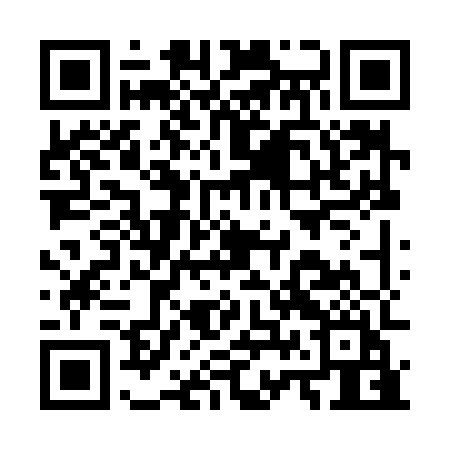 Prayer times for Unterbrucklein, GermanyWed 1 May 2024 - Fri 31 May 2024High Latitude Method: Angle Based RulePrayer Calculation Method: Muslim World LeagueAsar Calculation Method: ShafiPrayer times provided by https://www.salahtimes.comDateDayFajrSunriseDhuhrAsrMaghribIsha1Wed3:305:501:115:138:3310:442Thu3:265:481:115:138:3510:463Fri3:235:461:115:148:3610:494Sat3:205:441:115:148:3810:525Sun3:175:431:115:158:3910:556Mon3:145:411:115:168:4110:587Tue3:105:391:115:168:4211:008Wed3:075:381:115:178:4411:039Thu3:045:361:105:178:4511:0610Fri3:015:351:105:188:4711:0911Sat2:575:331:105:188:4811:1212Sun2:555:321:105:198:5011:1513Mon2:555:301:105:208:5111:1814Tue2:545:291:105:208:5311:1915Wed2:535:271:105:218:5411:2016Thu2:535:261:105:218:5511:2017Fri2:525:251:105:228:5711:2118Sat2:525:231:105:228:5811:2119Sun2:515:221:115:239:0011:2220Mon2:515:211:115:239:0111:2321Tue2:505:201:115:249:0211:2322Wed2:505:191:115:249:0311:2423Thu2:505:181:115:259:0511:2424Fri2:495:161:115:259:0611:2525Sat2:495:151:115:269:0711:2626Sun2:495:141:115:269:0811:2627Mon2:485:141:115:279:1011:2728Tue2:485:131:115:279:1111:2729Wed2:485:121:125:289:1211:2830Thu2:485:111:125:289:1311:2831Fri2:475:101:125:299:1411:29